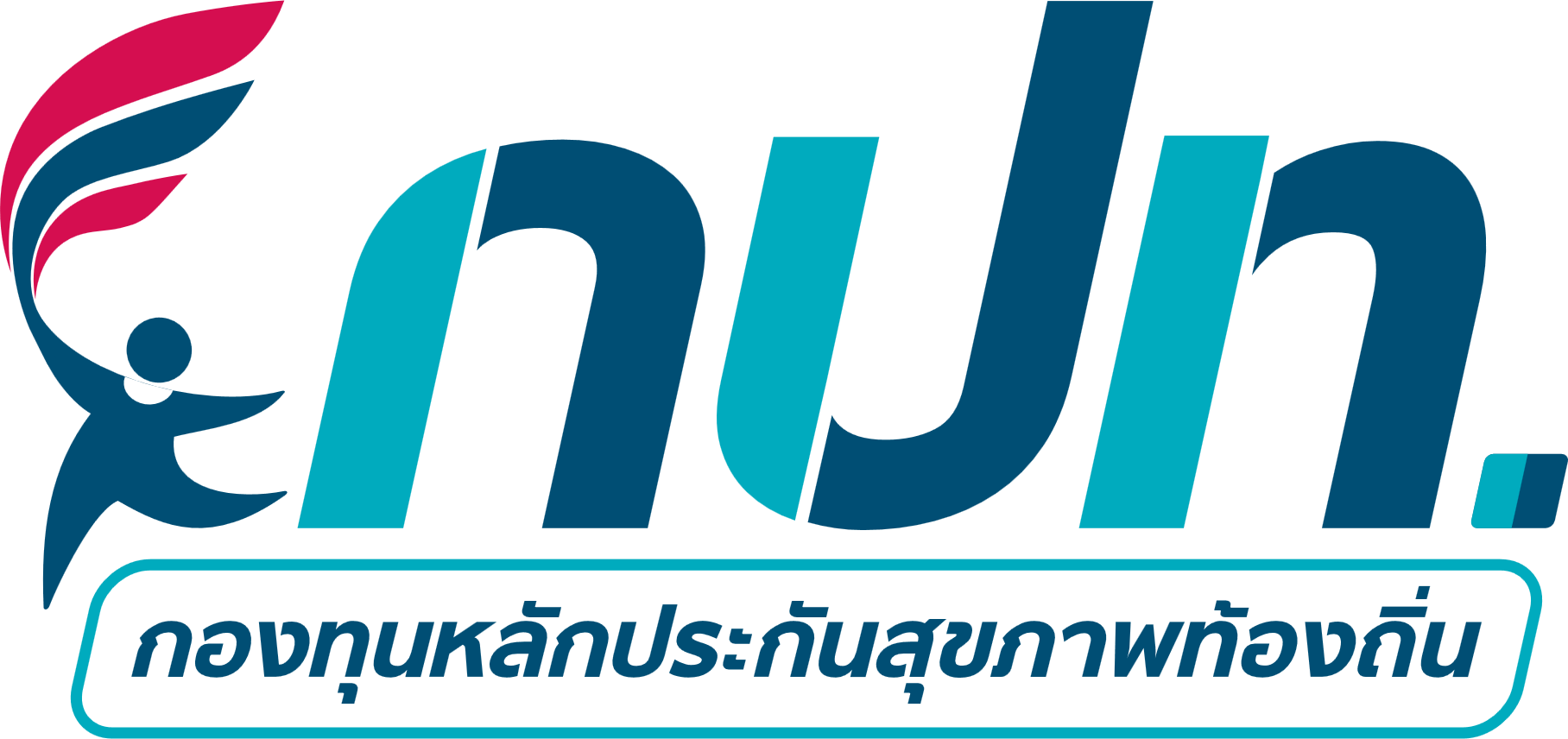 แบบจัดทำแผนงาน/โครงการ/กิจกรรมกองทุนหลักประกันสุขภาพองค์การบริหารส่วนตำบลบ้านน้อย รหัส กปท. L3474อำเภอโพทะเล  จังหวัดพิจิตรตามประกาศคณะกรรมการหลักประกันสุขภาพแห่งชาติ เรื่อง หลักเกณฑ์เพื่อสนับสนุนให้องค์กรปกครองส่วนท้องถิ่นดำเนินงานและบริหารจัดการกองทุนหลักประกันสุขภาพในระดับท้องถิ่นหรือพื้นที่ พ.ศ.2561 และที่แก้ไขเพิ่มเติม ข้อ 16 (2) “ให้พิจารณาอนุมัติโครงการ หรือกิจกรรม ให้เป็นไปตามวัตถุประสงค์ของกองทุนตามข้อ 10”อาศัยอำนาจของประกาศ ฯ ข้อ 10 “เงินกองทุนหลักประกันสุขภาพตามข้อ 7 วรรคหนึ่ง ให้ใช้จ่ายเพื่อสนับสนุนและส่งเสริมเป็นค่าใช้จ่ายตามแผนงาน โครงการ หรือกิจกรรม ที่คณะกรรมการกองทุนอนุมัติ” จึงได้จัดทำแผนงาน โครงการ หรือกิจกรรม ประจำปีงบประมาณ  2566  โดยมีรายละเอียด ดังนี้1.ชื่อ  แผนงาน	 โครงการ	 กิจกรรม		โครงการสนับสนุนผ้าอ้อมผู้ใหญ่สำหรับบุคคลที่มีภาวะพึ่งพิง และบุคคลที่มีภาวะปัญหาการกลั้นปัสสาวะหรืออุจจาระไม่ได้2.ชื่อ  หน่วยงาน 	 องค์กร 	 กลุ่มประชาชน		องค์การบริหารส่วนตำบลบ้านน้อย3.หลักการเหตุผล 	บุคคลที่มีภาวะพึ่งพิงโดยเฉพาะในรายที่จำเป็นต้องใช้ผ้าอ้อมผู้ใหญ่ เพื่อนำไปใช้ในการดำรงชีวิตประจำวันจัดได้ว่าเป็นกลุ่มที่ควรให้การสนับสนุน เพื่อให้บุคคลดังกล่าวได้รับการดูแลและเข้าถึงบริการสาธารณสุขในชุมชนอย่างทั่วถึงมากยิ่งขึ้น คณะกรรมการการหลักประกันสุขภาพแห่งชาติจึงมีมติให้ผ้าอ้อมผู้ใหญ่เป็นสิทธิประโยชน์ในระบบหลักประกันสุขภาพแห่งชาติ เพื่อให้บุคคลที่มีภาวะพึ่งพิงตามแผนการดูแลรายบุคคลระยะยาวด้านสาธารณสุข (Care Plan) และบุคคลที่มีภาวะปัญหาการกลั้นปัสสาวะหรืออุจจาระไม่ได้ ตามผลการประเมินหรือข้อบ่งชี้ทางการแพทย์ ได้รับการดูแลและเข้าถึงบริการสาธารณสุขอย่างทั่วถึงและเพิ่มมากขึ้น ดังนั้น งบประมาณที่มีอยู่ในระบบหลักประกันสุขภาพในระดับท้องถิ่นหรือพื้นที่ จึงมีความสำคัญยิ่งในการสนับสนุนและส่งเสริมการจัดบริการสาธารณสุขเพื่อให้กลุ่มเป้าหมายดังกล่าว สามารถเข้าถึงบริการสาธารณสุขอย่างทั่วถึงและมีประสิทธิภาพมากยิ่งขึ้นได้	องค์การบริหารส่วนตำบลบ้านน้อย  จึงจัดทำโครงการสนับสนุนผ้าอ้อมผู้ใหญ่ สำหรับบุคคลที่มีภาวะพึ่งพิง และบุคคลที่มีภาวะปัญหาการกลั้นปัสสาวะหรืออุจจาระไม่ได้ เพื่อเสนอขอรับสนับสนุนงบประมาณจากกองทุนหลักประกันสุขภาพตำบลบ้านน้อย4.วัตถุประสงค์ (เพื่อการจัดบริการสร้างเสริมสุขภาพ ป้องกันโรค ฟื้นฟูสมรรถภาพ และรักษาพยาบาลระดับปฐมภูมิเชิงรุก รวมถึงการจัดกระบวนการหรือกิจกรรมเพื่อการสร้างเสริมสุขภาพ และการป้องกันโรค)เพื่อให้บุคคลที่มีภาวะพึ่งพิง และมีค่าคะแนนระดับความสามารถในการดำเนินกิจวัตรประจำวัน
ตามดัชนีบาร์เธลเอดีแอล (Barthel ADL index) เท่ากับหรือน้อยกว่า 6 คะแนน ตามแผนการดูแลรายบุคคล
ระยะยาวด้านสาธารณสุข (Care Plan) ได้รับการสนับสนุนผ้าอ้อมผู้ใหญ่เพิ่มเติมตามสิทธิประโยชน์ในระบบหลักประกันสุขภาพแห่งชาติ2. เพื่อให้บุคคลที่มีภาวะปัญหาการกลั้นปัสสาวะหรืออุจจาระไม่ได้ ตามผลการประเมินหรือข้อบ่งชี้ทางการแพทย์ ได้รับการสนับสนุนผ้าอ้อมผู้ใหญ่ และเข้าถึงบริการสาธารณสุขตามสิทธิประโยชน์ในระบบหลักประกันสุขภาพแห่งชาติ5.วิธีดำเนินการ (ให้สอดคล้องกับวัตถุประสงค์ที่ตั้งไว้ตามข้อ 4)1. องค์การบริหารส่วนตำบลบ้านน้อย จัดทำโครงการเสนอขอรับสนับสนุนงบประมาณจากกองทุนฯ 
โดยมีรายละเอียดการดำเนินงาน ดังนี้ 	1) สำรวจ/ค้นหา/คัดกรอง กลุ่มเป้าหมายในพื้นที่ โดยผู้จัดการการดูแลระยะยาวด้านสาธารณสุข 
(Care manager) และหรือบุคลากรสาธารณสุข สำรวจตามรอบประเมินผลการดูแลตามแผนการดูแลรายบุคคลของชุดสิทธิประโยชน์การบริการด้านสาธารณสุขสำหรับผู้สูงอายุที่มีภาวะพึ่งพิงและบุคคลที่มีภาวะพึ่งพิง (LTC) เพื่อจำแนกบุคคลที่มีภาวะพึ่งพิงที่มีค่าคะแนนระดับความสามารถในการดำเนินกิจวัตรประจำวันตามดัชนีบาร์เธลเอดีแอล (BarthelADL index) เท่ากับหรือน้อยกว่า 6 คะแนน (Adl≤6) รายที่จำเป็นต้องสนับสนุนค่าใช้จ่ายสำหรับผ้าอ้อมผู้ใหญ่ เพิ่มเติมจากงบกองทุนตำบล 	2) กรณีพบบุคคลที่มีภาวะพึ่งพิงฯ Adl≤6 แต่ไม่มีแผนการดูแลรายบุคคลฯตามชุดสิทธิประโยชน์ฯ 
LTC ให้ผู้จัดการการดูแลระยะยาวฯ และหรือบุคลากรสาธารณสุข จัดทำแผนการดูแลรายบุคคลฯ ตามชุดสิทธิประโยชน์ฯ LTC ให้เรียบร้อยก่อน และนำเฉพาะรายการค่าใช้จ่ายสำหรับผ้าอ้อมผู้ใหญ่มาสนับสนุนจากงบกองทุนตำบล	3) สำรวจ/ค้นหา/คัดกรอง กลุ่มเป้าหมายในพื้นที่ซึ่งเป็นบุคคลที่มีภาวะปัญหาการกลั้นปัสสาวะ
หรืออุจจาระไม่ได้ในพื้นที่ โดยพยาบาลวิชาชีพ พยาบาลเวชปฏิบัติ ผู้จัดการการดูแลระยะยาวฯ หรือบุคลากรสาธารณสุข ทำการประเมินหรือใช้ข้อบ่งชี้ทางแพทย์ประกอบการสนับสนุนผ้าอ้อมผู้ใหญ่	4) กรณีพบกลุ่มเป้าหมายหรือได้รับประสานติดต่อจากกลุ่มเป้าหมาย ญาติ ประชาชน สปสช.เขต 
หรือสายด่วน 1330 แจ้งขอรับผ้าอ้อมฯในพื้นที่  องค์การบริหารส่วนตำบลบ้านน้อยรับเรื่องและดำเนินการจำแนกกลุ่มเป้าหมายตามวิธีการข้างต้น เพื่อสนับสนุนผ้าอ้อมผู้ใหญ่ 	5) สรุปจำนวนกลุ่มเป้าหมาย/จำนวนชิ้น/จำนวนวัน ที่สนับสนุนให้กับกลุ่มเป้าหมาย และจำนวนงบประมาณที่ใช้ในการสนับสนุนทั้งหมด 	2. องค์การบริหารส่วนตำบลบ้านน้อยดำเนินการจัดหาและนำส่งผ้าอ้อมผู้ใหญ่ให้กับกลุ่มเป้าหมาย พร้อมจัดทำหลักฐานการรับผ้าอ้อมผู้ใหญ่ที่สนับสนุนให้กับกลุ่มเป้าหมาย 	3. จัดทำรายงานสรุปผลการดำเนินงานตามโครงการ พร้อมจัดส่งรายงานผลการดำเนินงานให้คณะกรรมการกองทุนทราบเมื่อเสร็จสิ้นโครงการ	หมายเหตุ : รายละเอียดตามแนวทางการดำเนินงานโครงการสนับสนุนผ้าอ้อมผู้ใหญ่สำหรับบุคคลที่มีภาวะพึ่งพิง และบุคคลที่มีภาวะปัญหาการกลั้นปัสสาวะหรืออุจจาระไม่ได้6.กลุ่มเป้าหมาย และกิจกรรม (เลือกได้มากกว่า 1 ข้อ) 6.1. กลุ่มหญิงตั้งครรภ์และหญิงหลังคลอด จำนวน.......................คน 1. การสำรวจข้อมูลสุขภาพ การจัดทำทะเบียนและฐานข้อมูลสุขภาพ 2. การตรวจคัดกรอง ประเมินภาวะสุขภาพ และการค้นหาผู้มีภาวะเสี่ยง 3. การเยี่ยมติดตามดูแลสุขภาพก่อนคลอดและหลังคลอด 4. การรณรงค์/ประชาสัมพันธ์/ฝึกอบรม/ให้ความรู้ 5. การส่งเสริมการเลี้ยงลูกด้วยนมแม่ 6. การคัดกรองและดูแลรักษามะเร็งปากมดลูกและมะเร็งเต้านม 7. การส่งเสริมสุขภาพช่องปาก 8. อื่น ๆ (ระบุ) ................................................................................................................. 6.2. กลุ่มเด็กเล็กและเด็กก่อนวัยเรียน จำนวน.......................คน 1. การสำรวจข้อมูลสุขภาพ การจัดทำทะเบียนและฐานข้อมูลสุขภาพ 2. การตรวจคัดกรอง ประเมินภาวะสุขภาพ และการค้นหาผู้มีภาวะเสี่ยง 3. การเยี่ยมติดตามดูแลสุขภาพ 4. การรณรงค์/ประชาสัมพันธ์/ฝึกอบรม/ให้ความรู้ 5. การส่งเสริมพัฒนาการตามวัย/กระบวนการเรียนรู้/ความฉลาดทางปัญญาและอารมณ์ 6. การส่งเสริมการได้รับวัคซีนป้องกันโรคตามวัย 7. การส่งเสริมสุขภาพช่องปาก 8. อื่น ๆ (ระบุ) ................................................................................................................. 6.3. กลุ่มเด็กวัยเรียนและเยาวชน จำนวน.......................คน 1. การสำรวจข้อมูลสุขภาพ การจัดทำทะเบียนและฐานข้อมูลสุขภาพ 2. การตรวจคัดกรอง ประเมินภาวะสุขภาพ และการค้นหาผู้มีภาวะเสี่ยง 3. การเยี่ยมติดตามดูแลสุขภาพ 4. การรณรงค์/ประชาสัมพันธ์/ฝึกอบรม/ให้ความรู้ 5. การส่งเสริมพัฒนาการตามวัย/กระบวนการเรียนรู้/ความฉลาดทางปัญญาและอารมณ์ 6. การส่งเสริมการได้รับวัคซีนป้องกันโรคตามวัย 7. การป้องกันและลดปัญหาด้านเพศสัมพันธ์/การตั้งครรภ์ไม่พร้อม 8. การป้องกันและลดปัญหาด้านสารเสพติด/ยาสูบ/เครื่องดื่มแอลกอฮอร์ 9. อื่น ๆ (ระบุ) ................................................................................................................. 6.4. กลุ่มวัยทำงาน จำนวน.......................คน 1. การสำรวจข้อมูลสุขภาพ การจัดทำทะเบียนและฐานข้อมูลสุขภาพ 2. การตรวจคัดกรอง ประเมินภาวะสุขภาพ และการค้นหาผู้มีภาวะเสี่ยง 3. การเยี่ยมติดตามดูแลสุขภาพ 4. การรณรงค์/ประชาสัมพันธ์/ฝึกอบรม/ให้ความรู้ 5. การส่งเสริมพฤติกรรมสุขภาพในกลุ่มวัยทำงานและการปรับเปลี่ยนสิ่งแวดล้อมในการทำงาน 6. การส่งเสริมการดูแลสุขภาพจิตแก่กลุ่มวัยทำงาน 7. การป้องกันและลดปัญหาด้านเพศสัมพันธ์/การตั้งครรภ์ไม่พร้อม 8. การป้องกันและลดปัญหาด้านสารเสพติด/ยาสูบ/เครื่องดื่มแอลกอฮอร์ 9. อื่น ๆ (ระบุ) ................................................................................................................. 6.5. กลุ่มผู้สูงอายุ จำนวน.......................คน 1. การสำรวจข้อมูลสุขภาพ การจัดทำทะเบียนและฐานข้อมูลสุขภาพ 2. การตรวจคัดกรอง ประเมินภาวะสุขภาพ และการค้นหาผู้มีภาวะเสี่ยง 3. การเยี่ยมติดตามดูแลสุขภาพ 4. การรณรงค์/ประชาสัมพันธ์/ฝึกอบรม/ให้ความรู้ 5. การส่งเสริมพัฒนาทักษะทางกายและใจ 6. การคัดกรองและดูแลผู้มีภาวะซึมเศร้า 7. การคัดกรองและดูแลผู้มีภาวะข้อเข่าเสื่อม 8. อื่น ๆ (ระบุ) ................................................................................................................. 6.6 กลุ่มผู้ป่วยโรคเรื้อรัง จำนวน.......................คน 1. การสำรวจข้อมูลสุขภาพ การจัดทำทะเบียนและฐานข้อมูลสุขภาพ 2. การตรวจคัดกรอง ประเมินภาวะสุขภาพ และการค้นหาผู้มีภาวะเสี่ยง 3. การเยี่ยมติดตามดูแลสุขภาพ 4. การรณรงค์/ประชาสัมพันธ์/ฝึกอบรม/ให้ความรู้ 5. การคัดกรองและดูแลผู้ป่วยโรคเบาหวานและความดันโลหิตสูง 6. การคัดกรองและดูแลผู้ป่วยโรคหัวใจ 7. การคัดกรองและดูแลผู้ป่วยโรคหลอดเลือดสมอง 8. การคัดกรองและดูแลผู้ป่วยโรคมะเร็ง 9. อื่น ๆ (ระบุ) ................................................................................................................. 6.7. กลุ่มคนพิการและทุพพลภาพ จำนวน.......................คน 1. การสำรวจข้อมูลสุขภาพ การจัดทำทะเบียนและฐานข้อมูลสุขภาพ 2. การตรวจคัดกรอง ประเมินภาวะสุขภาพ และการค้นหาผู้มีภาวะเสี่ยง 3. การเยี่ยมติดตามดูแลสุขภาพ 4. การรณรงค์/ประชาสัมพันธ์/ฝึกอบรม/ให้ความรู้ 5. การส่งเสริมพัฒนาทักษะทางกายและใจ 6. การคัดกรองและดูแลผู้มีภาวะซึมเศร้า 7. การคัดกรองและดูแลผู้มีภาวะข้อเข่าเสื่อม 8. อื่น ๆ (ระบุ) ................................................................................................................. 6.8. กลุ่มประชาชนทั่วไปที่มีภาวะเสี่ยง จำนวน.......................คน 1. การสำรวจข้อมูลสุขภาพ การจัดทำทะเบียนและฐานข้อมูลสุขภาพ 2. การตรวจคัดกรอง ประเมินภาวะสุขภาพ และการค้นหาผู้มีภาวะเสี่ยง 3. การเยี่ยมติดตามดูแลสุขภาพ 4. การรณรงค์/ประชาสัมพันธ์/ฝึกอบรม/ให้ความรู้ 5. การส่งเสริมการปรับเปลี่ยนพฤติกรรมและสิ่งแวดล้อมที่มีผลกระทบต่อสุขภาพ 6. อื่น ๆ (ระบุ) ................................................................................................................. 6.9. กลุ่มพระสงฆ์ หรือนักบวช ในศาสนาต่าง ๆ จำนวน.......................คน 1. การสำรวจข้อมูลสุขภาพ การจัดทำทะเบียนและฐานข้อมูลสุขภาพ 2. การตรวจคัดกรอง ประเมินภาวะสุขภาพ และการค้นหาผู้มีภาวะเสี่ยง 3. การเยี่ยมติดตามดูแลสุขภาพ 4. การรณรงค์/ประชาสัมพันธ์/ฝึกอบรม/ให้ความรู้ 5. การส่งเสริมการปรับเปลี่ยนพฤติกรรมและสิ่งแวดล้อมที่มีผลกระทบต่อสุขภาพ 6. อื่น ๆ (ระบุ) ................................................................................................................. 6.10. กลุ่มผู้ต้องขัง จำนวน.......................คน 1. การสำรวจข้อมูลสุขภาพ การจัดทำทะเบียนและฐานข้อมูลสุขภาพ 2. การตรวจคัดกรอง ประเมินภาวะสุขภาพ และการค้นหาผู้มีภาวะเสี่ยง 3. การเยี่ยมติดตามดูแลสุขภาพ 4. การรณรงค์/ประชาสัมพันธ์/ฝึกอบรม/ให้ความรู้ 5. การส่งเสริมการปรับเปลี่ยนพฤติกรรมและสิ่งแวดล้อมที่มีผลกระทบต่อสุขภาพ 6. อื่น ๆ (ระบุ) .................................................................................................................	 6.11. สำหรับการบริหารหรือพัฒนากองทุนฯ [ข้อ 10 (4)] 1. ค่าใช้จ่ายในการประชุม 2. ค่าใช้จ่ายในการเดินทาง 3. ค่าใช้จ่ายในการอบรม/พัฒนาศักยภาพ 4. ค่าวัสดุ/ครุภัณฑ์ 5. ค่าใช้จ่ายอื่น (ระบุ) ........................................................................................................... 6.12. กลุ่มอื่น ๆ (ระบุ).................................................................จำนวน...........6............คน	 1. อื่น ๆ (ระบุ) 		1. บุคคลที่มีภาวะพึ่งพิง และมีค่าคะแนนระดับความสามารถในการดำเนินกิจวัตรประจำวันตามดัชนีบาร์เธลเอดีแอล (Barthel ADL index) เท่ากับหรือน้อยกว่า 6 คะแนน ตามแผนการดูแลรายบุคคลระยะยาวด้านสาธารณสุข (Care Plan) จำนวน    1   คน		2. บุคคลที่มีภาวะปัญหาการกลั้นปัสสาวะหรืออุจจาระไม่ได้ ตามผลการประเมินหรือข้อบ่งชี้ทางการแพทย์ จำนวน   5  คน7.ระยะเวลาดำเนินการ (ควรระบุตามการดำเนินงานจริง)		วันที่  1   เดือน  ตุลาคม   พ.ศ.  2565  ถึง วันที่  30  เดือน  กันยายน  พ.ศ.   2566  8.สถานที่ดำเนินการ		พื้นที่รับผิดชอบของกองทุนองค์การบริหารส่วนตำบลบ้านน้อย9.งบประมาณ (ให้สอดคล้องกับวิธีดำเนินการ ที่ตั้งไว้ตามข้อ 5)		จากงบประมาณกองทุนหลักประกันสุขภาพองค์การบริหารส่วนตำบลบ้านน้อย จำนวน 32,570 บาท รายละเอียด ดังนี้ 11) ค่าผ้าอ้อมผู้ใหญ่						เป็นเงิน	34,675.- บาท    ( 5 คน x 9.50 บาทต่อชิ้น x 2 ชิ้น/วัน x 365 = 34,675 บาท)2) ค่าแผ่นรองซับการขับถ่าย					เป็นเงิน 4,380.- บาท    ( 1 คน x 6 บาทต่อชิ้น x 2 ชิ้น/วัน x 365 = 4,380 บาท)3) ค่าไวนิลประชาสัมพันธ์โครงการ					เป็นเงิน	450.- บาท						รวมทั้งหมด 39,505 บาทหมายเหตุ : อัตราราคาและจำนวนที่ใช้ต่อวันตามแนวทางการดำเนินงานโครงการสนับสนุนผ้าอ้อมผู้ใหญ่ สำหรับบุคคลที่มีภาวะพึ่งพิง และบุคคลที่มีภาวะปัญหาการกลั้นปัสสาวะหรืออุจจาระไม่ได้10.ผลที่คาดว่าจะได้รับ (ให้สอดคล้องกับวัตถุประสงค์ที่ตั้งไว้ตามข้อ 4)1. บุคคลที่มีภาวะพึ่งพิง และมีค่าคะแนนระดับความสามารถในการดำเนินกิจวัตรประจำวันตามดัชนีบาร์เธลเอดีแอล (Barthel ADL index) เท่ากับหรือน้อยกว่า 6 คะแนน ตามแผนการดูแลรายบุคคลระยะยาวด้านสาธารณสุข (Care Plan) ได้รับการสนับสนุนผ้าอ้อมผู้ใหญ่ เพิ่มเติมตามสิทธิประโยชน์ในระบบหลักประกันสุขภาพแห่งชาติ2. บุคคลที่มีภาวะปัญหาการกลั้นปัสสาวะหรืออุจจาระไม่ได้ ตามผลการประเมินหรือข้อบ่งชี้ทางการแพทย์ ได้รับการสนับสนุนผ้าอ้อมผู้ใหญ่ และเข้าถึงบริการสาธารณสุขตามสิทธิประโยชน์ในระบบหลักประกันสุขภาพแห่งชาติ11.คำรับรองความซ้ำซ้อนของงบประมาณข้าพเจ้า ........นางสาวมณีฉาย  อ่วมคุ้ม................... ตำแหน่ง...........นักวิชาการสาธารณสุข...........หน่วยงาน................องค์การบริหารส่วนตำบลบ้านน้อย.........................หมายเลขโทรศัพท์........ในฐานะของผู้เสนอแผนงาน/โครงการ/กิจกรรมขอรับรองว่า แผนงาน/โครงการ/กิจกรรม ที่เสนอขอรับการสนับสนุนงบประมาณจากกองทุนหลักประกันสุขภาพ ในครั้งนี้  ไม่ได้ซ้ำซ้อนกับงบประมาณที่ได้รับจากแหล่งอื่น  สอดคล้องกับแผนสุขภาพชุมชน ของ กปท. รับทราบถึงกฎ ระเบียบ ข้อบังคับ และวิธีการดำเนินงานตามประกาศคณะกรรมการหลักประกันสุขภาพแห่งชาติ เรื่อง หลักเกณฑ์เพื่อสนับสนุนให้องค์กรปกครองส่วนท้องถิ่นดำเนินงานและบริหารจัดการกองทุนหลักประกันสุขภาพในระดับท้องถิ่นหรือพื้นที่ พ.ศ.2561 และที่แก้ไขเพิ่มเติม แล้วลงชื่อ                                              ผู้เสนอแผนงาน/โครงการ/กิจกรรม   (นางสาวมณีฉาย  อ่วมคุ้ม)              	ตำแหน่ง นักวิชาการสาธารณสุขเห็นชอบ/อนุมัติ ให้เสนอขอรับการสนับสนุนงบประมาณจากกองทุนหลักประกันสุขภาพ ลงชื่อ                                              หัวหน้าหน่วยงาน/องค์กร/กลุ่มประชาชน   (นางประยูร  อินทร์อารีย์)ตำแหน่งนายกองค์การบริหารส่วนตำบลบ้านน้อยเอกสารแนบโครงการสรุปจำนวนกลุ่มเป้าหมายและจำนวนผ้าอ้อมผู้ใหญ่/แผ่นรองซับการขับถ่ายบุคคลที่มีภาวะพึ่งพิง Adl≤6 Care Planบุคคลที่มีภาวะพึ่งพิง Adl≤6 Care Planบุคคลที่มีภาวะพึ่งพิง Adl≤6 Care Planบุคคลที่มีภาวะพึ่งพิง Adl≤6 Care Planบุคคลที่มีภาวะพึ่งพิง Adl≤6 Care Planบุคคลที่มีภาวะพึ่งพิง Adl≤6 Care Planบุคคลที่มีภาวะพึ่งพิง Adl≤6 Care Planบุคคลที่มีภาวะพึ่งพิง Adl≤6 Care Planบุคคลที่มีภาวะปัญหาการกลั้นปัสสาวะหรืออุจจาระไม่ได้ตามผลการประเมินหรือข้อบ่งชี้ทางการแพทย์บุคคลที่มีภาวะปัญหาการกลั้นปัสสาวะหรืออุจจาระไม่ได้ตามผลการประเมินหรือข้อบ่งชี้ทางการแพทย์บุคคลที่มีภาวะปัญหาการกลั้นปัสสาวะหรืออุจจาระไม่ได้ตามผลการประเมินหรือข้อบ่งชี้ทางการแพทย์บุคคลที่มีภาวะปัญหาการกลั้นปัสสาวะหรืออุจจาระไม่ได้ตามผลการประเมินหรือข้อบ่งชี้ทางการแพทย์บุคคลที่มีภาวะปัญหาการกลั้นปัสสาวะหรืออุจจาระไม่ได้ตามผลการประเมินหรือข้อบ่งชี้ทางการแพทย์บุคคลที่มีภาวะปัญหาการกลั้นปัสสาวะหรืออุจจาระไม่ได้ตามผลการประเมินหรือข้อบ่งชี้ทางการแพทย์บุคคลที่มีภาวะปัญหาการกลั้นปัสสาวะหรืออุจจาระไม่ได้ตามผลการประเมินหรือข้อบ่งชี้ทางการแพทย์บุคคลที่มีภาวะปัญหาการกลั้นปัสสาวะหรืออุจจาระไม่ได้ตามผลการประเมินหรือข้อบ่งชี้ทางการแพทย์รวมจำนวนรวมจำนวนรวมจำนวนรวมจำนวนผ้าอ้อมผู้ใหญ่ผ้าอ้อมผู้ใหญ่ผ้าอ้อมผู้ใหญ่ผ้าอ้อมผู้ใหญ่แผ่นรองซับการขับถ่ายแผ่นรองซับการขับถ่ายแผ่นรองซับการขับถ่ายแผ่นรองซับการขับถ่ายผ้าอ้อมผู้ใหญ่ผ้าอ้อมผู้ใหญ่ผ้าอ้อมผู้ใหญ่ผ้าอ้อมผู้ใหญ่แผ่นรองซับการขับถ่ายแผ่นรองซับการขับถ่ายแผ่นรองซับการขับถ่ายแผ่นรองซับการขับถ่ายคนชิ้นวันราคาคนชิ้นวันราคาคนชิ้นวันราคาคนชิ้นวันราคาคนชิ้นบาท----123656.00523659.50----64,38039,055